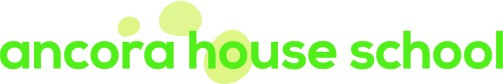 Inset days for Ancora House School 2020-2021In addition to the below term dates for 2020-2021, Ancora House School will be closed to students on the following Inset Days.September 1st 2020November 2nd 2020December 18th 2020April 1st  2021July 21st 2021Cheshire West and Chester’s Term dates for 2020-2021Autumn 2020Tuesday 1 September - Friday 23 October (39 days)Half term: Monday 26 October - Friday 30 OctoberMonday 2 November - Friday 18 December (35 days)Christmas holiday: Monday 21 December - Friday 1 JanuarySpring 2021Monday 4 January - Friday 12 February (30 days)Half term: Monday 15 February - Friday 19 FebruaryMonday 22 February - Thursday 1 April (29 days)Spring break: Friday 2 April - Friday 16 April (includes Easter bank holidays)Summer 2021Monday 19 April - Friday 28 May (29 days)Bank holiday: Monday 3 MayHalf term: Monday 31 May - Friday 4 JuneMonday 7 June - Wednesday 21 July (33 days)Summer holiday: Thursday 22 July - Tuesday 31 AugustReturn to school: Wednesday 1 September 2021